§809.  ExaminationIf, based on epidemiologic evidence or medical evaluation, the department finds probable cause to believe that an individual has a communicable disease and that the individual is unwilling to submit to a physical examination, which may include x-ray studies or other diagnostic studies, as requested by the department, or that the individual refuses to make the results of that examination available to the department, the department may petition the District Court of the district in which the individual resides or is found for an order directing that examination, or the release of the results, under conditions to prevent the conveyance of the disease or infectious agent to other individuals.  The petition shall be accompanied by an affidavit or affidavits based upon the investigation of the department supporting the allegations in the petition.  [PL 1989, c. 487, §11 (NEW).]If, following a hearing as provided in section 811, the District Court finds by a preponderance of the evidence that there is probable cause to believe that an individual has a communicable disease, and that the individual has willfully refused the department's request, the District Court shall order the examination of the individual.  [PL 1989, c. 487, §11 (NEW).]SECTION HISTORYPL 1989, c. 487, §11 (NEW). The State of Maine claims a copyright in its codified statutes. If you intend to republish this material, we require that you include the following disclaimer in your publication:All copyrights and other rights to statutory text are reserved by the State of Maine. The text included in this publication reflects changes made through the First Regular and First Special Session of the 131st Maine Legislature and is current through November 1, 2023
                    . The text is subject to change without notice. It is a version that has not been officially certified by the Secretary of State. Refer to the Maine Revised Statutes Annotated and supplements for certified text.
                The Office of the Revisor of Statutes also requests that you send us one copy of any statutory publication you may produce. Our goal is not to restrict publishing activity, but to keep track of who is publishing what, to identify any needless duplication and to preserve the State's copyright rights.PLEASE NOTE: The Revisor's Office cannot perform research for or provide legal advice or interpretation of Maine law to the public. If you need legal assistance, please contact a qualified attorney.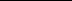 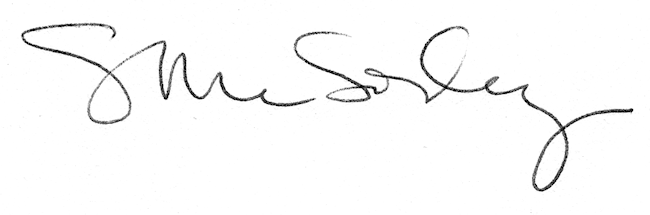 